НАЗВАНИЕ ТЕЗИСОВАвтор А.А.1,@, Соавтор А.А.1,2, Соавтор А.А.21Институт РАН2 Университет@ name@sample.org Планируется издание сборника тезисов докладов, принятых оргкомитетом, а также материалов конференции на электронном носителе. Тезисы на русском языке объемом 1 страница размером А4 (210×297) в формате .docx, шрифт Times New Roman, размер 12, поля 25 мм со всех сторон. Название доклада прописными буквами - центрировано. Авторы: фамилия и инициалы – центрировано. Полное название организации с указанием ведомственной принадлежности, и e-mail – центрировано. Текст выровнен по ширине, интервал одинарный, абзацный отступ – 1 см. Текст отделен от шапки доклада одной пустой строкой. Шаблон оформления тезисов размещен на сайте https://samgtu.ru/icme/conditions.Оригинальность текста должна превышать 85 %. Список цитируемой литературы оформляется согласно ГОСТ 7.0.5-2008 [1]. Пример оформления иллюстраций показан на рисунке 1.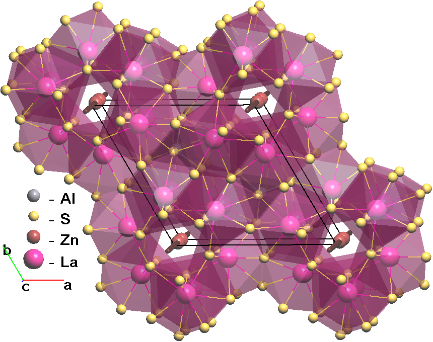 Рисунок 1. Пути диффузии ионов цинка (коричневые линии) в структуре ZnLa3AlS7.[1] А.К. Иванов-Шиц. Ионика твердого тела: Том 1. / А.К. Иванов-Шиц, И.В. Мурин // СПб: изд-во С.-Петербургского университета – 2000. - T. 1 - C. 616.